Publicado en Barcelona el 11/01/2022 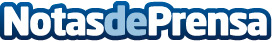 Nace el primer observatorio de riesgos para las empresas en EspañaEn esta primera edición, el Observatorio de Riesgos del Institut Cerdà identifica, para 2022, 31 riesgos que agrupa en 5 ámbitos: económico, institucional, medioambiental, social y tecnológicoDatos de contacto:Agustí Rodríguez+34 659 92 08 24Nota de prensa publicada en: https://www.notasdeprensa.es/nace-el-primer-observatorio-de-riesgos-para Categorias: Nacional Derecho Finanzas Cataluña Emprendedores Recursos humanos Digital http://www.notasdeprensa.es